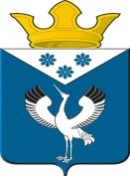 Российская ФедерацияСвердловская областьГлава муниципального образованияБаженовское сельское поселениеПОСТАНОВЛЕНИЕот 10.03.2017 г.с.Баженовское                                               №  36О внесении изменений в Постановление Главы МО Баженовское сельское поселение от 28.11.2012 г. № 139 «Об утверждении Административного регламента  исполнения муниципальной услуги «Предоставление доступа к справочно-поисковому аппарату библиотек, базам данных»      Рассмотрев письмо  Министерства труда и социальной защиты Российской Федерации №13-6/10/В-9922 от 25 декабря 2015 года, в соответствии с    Федеральным законом от 27.07.2010 N 210-ФЗ "Об организации предоставления государственных и муниципальных услуг", Федеральным законом №181- ФЗ от 24.11.1955 года «О социальной защите инвалидов в Российской Федерации», руководствуясь Уставом Баженовского сельского поселения,ПОСТАНОВЛЯЮ:     1.Внести в Административный регламент исполнения муниципальной услуги «Предоставление доступа к справочно-поисковому аппарату библиотек, базам данных»    следующие изменения:      Пункт 2.16 раздела 2 «Стандарт предоставления  муниципальной услуги» изложить  в новой редакции:     «2.16. Требования к помещениям, в которых предоставляется муниципальная услуга, к месту ожидания и приема заявителей, размещению и оформлению информации о  порядке  предоставления   муниципальной услуги:    Помещения для предоставления муниципальной услуги (далее - помещения) должны находиться вблизи остановок общественного транспорта.    Помещения должны соответствовать требованиям противопожарной безопасности, санитарно-эпидемиологическим правилам и нормативам.    Входы в помещения оборудуются  расширенными проходами, позволяющими обеспечить беспрепятственный доступ инвалидов, включая инвалидов, использующих кресла-коляски.         Места для информирования заявителей, получения информации должны быть оборудованы информационными стендами, стульями и столами, бумагой и канцелярскими принадлежностями для возможности оформления документов. Места для ожидания и приема заявителей должны соответствовать комфортным условиям для заявителей и оптимальным условиям работы специалистов.Кабинет сотрудников, осуществляющих прием заявителей, должен быть оборудован информационными настольными табличками (вывесками) с указанием фамилии, имени, отчества (последнее - при наличии), должности сотрудников Учреждения.В целях обеспечения конфиденциальности сведений о гражданах должностным лицом ведется прием только одного гражданина, за исключением случаев коллективного обращения граждан.Визуальная и текстовая информация о порядке предоставления муниципальной услуги размещается на информационном стенде, а также на едином портале государственных и муниципальных услуг (функций) и официальном сайте Администрации МО Баженовское сельское поселение. Оформление визуальной и текстовой информации о порядке предоставления муниципальной услуги должно соответствовать оптимальному зрительному восприятию этой информации заявителями.Требования, обеспечиваемые в  соответствии со статьей 15 Федерального закона № 181-ФЗ от 24.11.1995 г.  «О социальной защите инвалидов в Российской Федерации»: Условия беспрепятственного доступа к зданию (помещения) в котором осуществляется прием заявителей, предоставляется услуга, а также беспрепятственного пользования средствами связи и информации:  Надлежащее размещение оборудования и носителей информации, необходимых для обеспечения беспрепятственного доступа инвалидов к объектам (зданиям, помещениям), в которых предоставляются услуги с учетом ограничений их жизнедеятельности;         Дублирование необходимой для инвалидов звуковой и зрительной информации, а также надписей, знаков и иной текстовой и графической информации знаками, выполненными рельефно-точечным шрифтом Брайля;         Оказание инвалидам помощи в преодолении барьеров, мешающих получению ими услуг наравне с другими лицами.»        2. Обнародовать настоящий административный регламент на официальном сайте администрации Баженовского сельского поселения в сети Интернет.        3. Контроль за исполнением данного постановления оставляю за собой.Глава муниципального образования Баженовское сельское поселение                                                              Л.Г.Глухих